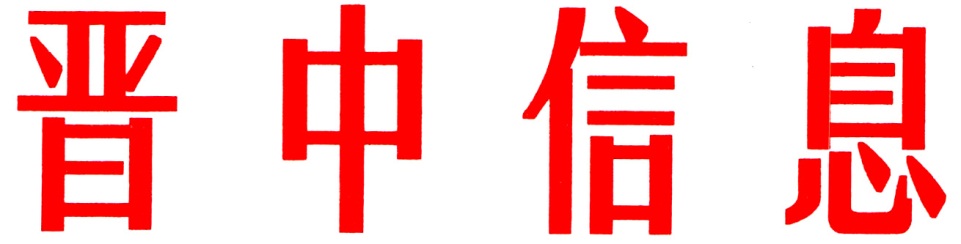 （71）中共晋中市委办公室                    2024年4月15日 寿阳县突出“三聚焦” 用心用情用力做好新时代老干部工作  寿阳县坚持以习近平新时代中国特色社会主义思想为指导，认真贯彻落实中央、省、市、县委关于老干部工作的指示精神，用心用情用力做好新时代老干部工作。一、聚焦“两项建设”，培育党建工作“新动能”。一是丰富学习载体。依托老年大学微课堂、社区老年大学分校、老干部活动室等阵地，开展集中宣讲、专题辅导、座谈交流等190余次，利用信息化技术丰富“云端”课堂，灵活组织老同志开展线上学习20余次。二是创新组织设置。在政协书画社和老年大学成立临时党支部，扩大党组织在社团和老干部集中地的有形覆盖和有效覆盖。以离退休干部党组织示范创建为重点，持续推进离退休干部党组织“示范型”建设，全县交通局等17个离退休干部党支部获得“全市离退休干部示范党支部”的命名表彰。三是发挥品牌效应。各离退休干部党支部以“党建+”为核心，打造适合自身实际的老干部党建品牌，全县打造“六好银龄先锋”“银辉闪亮”两个离退休干部党支部品牌，进一步强化以点带面的示范作用。东安、火车站社区等6个离退休干部党支部强强联手，进一步优化“组织、教育、管理、服务”功能，构建“党建联盟”，使党组织发挥出1+1大于2的良好效应。二、聚焦“用心用情”，探索满意服务“新机制”。一是突出精准服务。健全离休干部“一人一策”工作机制，成立7人专项领导组，组内成员每人对口服务3到4名离休干部，变过去老干部“走出来”为现在干部“走上门”工作机制，确保“五坚持”（每月电话联系一次、每半年上门探望一次、年终慰问一次、困难老干部帮扶一次、老干部身故关怀亲属一次）、“五必访”（重大节日、生病住院、家庭变故、特殊困难、去世时必须上门走访）制度得以落实。二是突出精细服务。实施党建提质工程，率先推出“走基层之---书记面对面 破题实打实”活动，老干部局党支部书记孙海霞带领班子成员深入10个社区离退休干部党支部，与党支部书记面对面交流座谈。优化“网格员+社区离退休干部支部委员+老干部局班子成员”的“工作链条”，网格员经常下沉老干部家中了解老同志所思所想所盼，社区离退休干部支部委员与网格员定期联动，老干部局班子成员及时上门走访解决，先后办理老干部急难愁盼50余件。三是突出创新服务。充分利用本县医疗资源，以老干部居住社区为依据，确定两家体检医院，并在广泛征求老干部意见基础上制定三种体检套餐，为全县1200余名老干部开展一站式“暖心”体检，得到老同志的广泛认可。三、聚焦“银发资源”，激发作用发挥“新效应”。一是强化志愿服务。在社区成立以老干部为主体的“志愿服务点”，不断强化组织、阵地和队伍建设。通过更接地气、更具活力、更有温度的方式引导老干部、老党员带头开展贴心义剪、热心修车、爱心义诊、耐心磨刀等志愿服务100余人次，在社区居民中广泛发挥余热，为辖区群众办实事、解难事、做好事。二是强化活动多彩。老干部志愿者走进西洛镇南河古村与林家坡村，联合举办“迎春纳福送温暖，助力发展进万家”主题党日活动和志愿服务活动。老年大学手工班教师和银发志愿者，携手城中社区走进县委宿舍小区，举办以“花样生活 艺享美好”为主题的插花公开课。各离退休干部党支部开展“支部书记讲党课”20余场次，充分发挥党支部书记“领头雁”作用。三是强化力量储备。打造银发“人才库”，持续提升“幸福寿阳•银辉闪亮”志愿服务品牌质量，积极引导和带动老同志继续发挥正能量，形成社区、乡镇及时“下单”、老干部局精准“派单”“银发人才库”老专家高效“接单”的“三单制”工作模式，不断深入挖掘“银发资源”潜在动力。截至目前，人才库中181余名老同志，在矛盾调解等领域提供有效服务200余人次。（市委办信息科根据寿阳县委报送信息整理）如有批示或需详情，请与市委办公室信息科联系。     电话：2636111主送：各县（区、市）委、政府，市直有关单位。